ΘΕΜΑ : ΣΥΓΚΕΝΤΡΩΣΗ – ΔΙΑΜΑΡΤΥΡΙΑ ΓΙΑ ΤΟ ΠΡΟΣΦΥΓΙΚΟ – ΜΕΤΑΝΑΣΤΕΥΤΙΚΟ ΖΗΤΗΜΑ ΣΤΙΣ  21/11/2016.Σας γνωρίζουμε ότι στα πλαίσια της Πανσαμιακής Συγκέντρωσης – Διαμαρτυρίας, που θα πραγματοποιηθεί την  Δευτέρα 21 Νοεμβρίου 2016 και ώρα 13:00, στην Πλατεία Πυθαγόρα, η Παραλιακή Λεωφόρος Θεμιστοκλή Σοφούλη θα παραμείνει κλειστή από το ύψος του ΞΕΝΙΑ έως το ύψος της 25ης Μαρτίου, από 12:45, έως το πέρας της Συγκέντρωσης.Επίσης, για την διευκόλυνση μετακίνησης του κοινού που επιθυμεί να παρευρεθεί, αλλά στερείται μεταφορικού μέσου, σας γνωρίζουμε ότι :Στις 12:00, θα αναχωρήσει λεωφορείο από τα Πυθαγόρειο, με προορισμό την πόλη της Σάμου, μέσω Χώρας και Μυτιληνιών.Στις 11:30, θα αναχωρήσει λεωφορείο από την Πλατεία Καρλοβάσου, με προορισμό την πόλη της Σάμου.Τα δρομολόγια της Δημοτικής Συγκοινωνίας, την Δευτέρα 21/11/2016, θα εκτελεστούν μέχρι τις 12:00.Τα λεωφορεία θα εκτελέσουν τα αντίστροφα δρομολόγια, μετά το πέρας της Συγκέντρωσης.Εκ του Δήμου ΣάμουΕΛΛΗΝΙΚΗ ΔΗΜΟΚΡΑΤΙΑ ΝΟΜΟΣ ΣΑΜΟΥΔΗΜΟΣ ΣΑΜΟΥΓΡΑΦΕΙΟ ΔΗΜΑΡΧΟΥΕΛΛΗΝΙΚΗ ΔΗΜΟΚΡΑΤΙΑ ΝΟΜΟΣ ΣΑΜΟΥΔΗΜΟΣ ΣΑΜΟΥΓΡΑΦΕΙΟ ΔΗΜΑΡΧΟΥΣάμος  18/11/2016                                        ΠΡΟΣ :   Μ.Μ.Ε.           Ταχ. Δ/νση:Ταχ. Κώδικας:Πληροφορίες :Τηλέφωνο :FAX :Email :Πλατεία Δημαρχείου831 00  Σάμος22733 - 5010122730 - 24401dimvath@otenet.gr    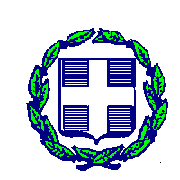 